事前質問票について事前質問としていくつかの質問を用意致しましたので、回答をお願いします。ご記入の上、履歴書と一緒に郵送、メール、HPの問い合わせフォームのいずれかの方法で提出をお願いします。当院の理念は①自分をデザインし、なりたい自分になれる人を増やす②「自分」と「他人」に誠実に生きる③予防を通じて生涯の健康をサポートする上記の理念に関してはHPに詳しく掲載しておりますので、改めてご理解頂けたらと思います。
理念をご理解頂けた上で、なりたい自分を目指して行動したいという想いを持っている人仲間と支え合い一緒に成長していきたいと思える人不平不満愚痴文句を言わずに前向きに生きたい人変化を柔軟に受け入れ、成長していくことを楽しめる人やりがいのある仕事をして幸せな人生を送りたいと思う人困った人を助けたり、人に感謝される仕事をしたいと思う人チームメンバーと最良の関係を築き、ルールを守り楽しく働きたい人　以上のことに1つでも共感して頂ける方と一緒に患者さんと地域に貢献していきたいと考えています。　当院で働くチームメンバーには働くことで成長を手にして、ぜひ夢や目標達成を達成していってもらえることが医院の願いです。医院はそのためのサポートやチーム作りを全力でしていきます。多くのこと、厳しいことを書いてますが、一緒に働いていく上で、当院で働いて後悔してほしくないという想いで先に多くの事を記載させていただきました。　ここまで読んで頂きありがとうございます。ご応募頂ける方は下記質問事項を記載して、履歴書と合わせてご提出下さい。
郵送もしくはメール、HPのいずれかの方法でお願いします。
　あなたにご応募頂き、ぜひ一緒に楽しく、最高の時間を過ごせることを楽しみにしております。郵送の送付先860-0068　熊本県熊本市西区上代1-22-43セジュールルピナA201秋山　太郎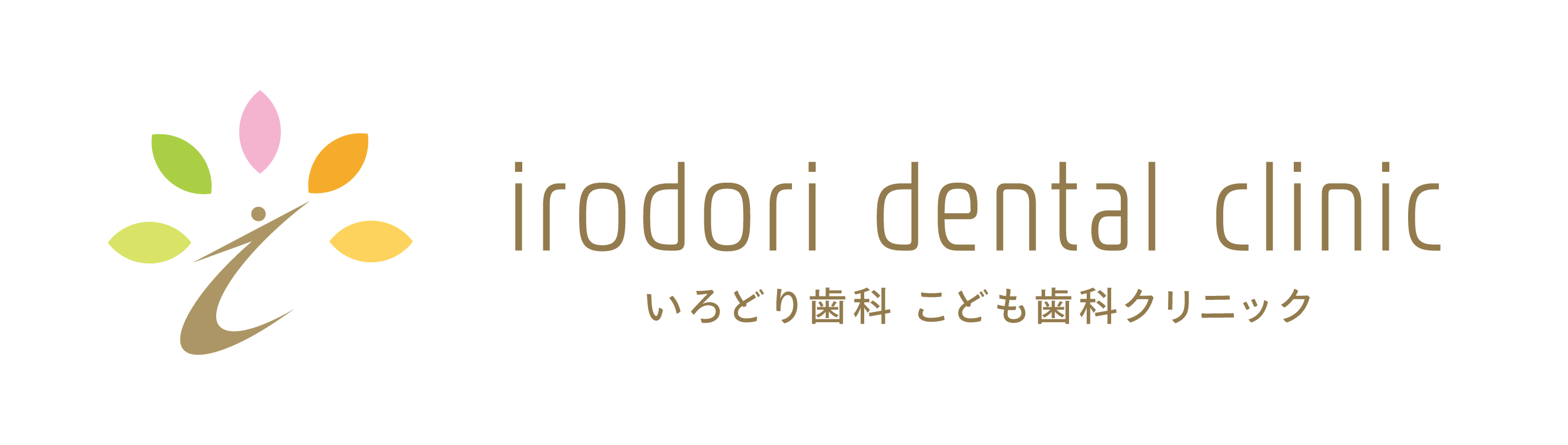 
メールアドレス
irodori.dental@gmail.com　質問は下記になります。抽象的な内容もあり、正解はありません。あなたの率直な思いや気持ちを書いて頂ければ幸いです。仕事を通して何かを学びたい、身につけたいと思いますか?あれば記載してください。　　　　　　　　　　　　将来に対して、夢や目標はありますか?あれば書ける範囲で記載してください。これまでの社会生活（学校や部活、アルバイトなど）において大事にしている考えや行動はありますか？あれば記載して下さい。